О внесении изменений в Положение об использовании служебного автомобильного транспорта муниципального бюджетного учреждения «Хозяйственно эксплуатационная служба» города Канаш Чувашской Республики в целях обеспечения деятельности администрации города Канаш Чувашской РеспубликиВ соответствии с Федеральным законом от 6 октября 2003 г. № 131-ФЗ "Об общих принципах организации местного самоуправления в Российской Федерации", Уставом города Канаш Чувашской Республики, экспертным заключением Государственной службы Чувашской Республики по делам юстиции от 17.11.2023 №04/12-11385 на решение Собрания депутатов города Канаш Чувашской Республики от 03.08.2023 №39/4 «Об утверждении Положения об использовании служебного автомобильного транспорта муниципального бюджетного учреждения «Хозяйственно эксплуатационная служба» города Канаш Чувашской Республики в целях обеспечения деятельности администрации города Канаш Чувашской Республики», Собрание депутатов города Канаш Чувашской Республики решило:1.  Внести в Положение об использовании служебного автомобильного транспорта муниципального бюджетного учреждения «Хозяйственно эксплуатационная служба» города Канаш Чувашской Республики в целях обеспечения деятельности администрации города Канаш Чувашской Республики, утвержденное решением Собрания депутатов города Канаш Чувашской Республики от 03 августа 2023 года №39/4 следующие изменения:1.1. абзац седьмой  пункта 2.6. раздела II изложить в следующей редакции:«По согласованию с руководителем Учреждения допускается передача главе Администрации персонального служебного автотранспорта для самостоятельного управления без водителя. Оплата труда за совмещение функции водителя не производится.».1.2. абзац четвертый пункта 3.9. раздела III изложить в следующей редакции:«-передавать управление автотранспортом третьим лицам без согласования с руководителем Учреждения;».2. Настоящее решение вступает в силу после его официального опубликования.Председатель Собрания депутатов города Канаш Чувашской Республики                                                                     О.В. СавчукГлава города КанашЧувашской Республики                                                                                        В.Н. МихайловЧăваш РеспубликинКанаш хулинДепутатсен пухăвĕйышĂну    _______ г. № ____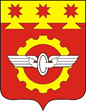   Чувашская РеспубликаСобрание депутатовгорода КанашРЕШЕНИЕ _______ г. № ____ 